St John Bosco Catholic Academy Director and Members Register of Business Interests            2023-2024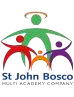         Guidance notes for completion: 2) MBR – Member; FDIR – Foundation Director (appointed by BDES); CDIR; Co-opted Director (appointed by the Board)  For use when recording individuals whose terms have ended within the last 12 months The register should detail a description of the interest but does not require specific information such as business names The register should specify the name of the school and the type of position held The register should detail a description as long as it is clear to the public that there’s a relationship, i.e. spouse of a member of staff (1)  Name (2) Categor y (3)  Position (4) Date Appointed / Reappointed (5) End of Term date (6) Length of term (7) Reason for stepping down (8) Relevant Business and Pecuniary Interests (please specify) (9) Trusteeships and Governorships at other educational establishments/charities (please specify) (10) Personal relationships with trust employees or other members/trustees/local governors (please specify) (11) Date of declaration (12) 2022/2023 meeting attendance James Wiltshire FDIR EPH Co-Chair 09.12.21 18.12.25 4Yrs None None Family member employed at Bishop Milner  08.08.23 10/10Ian Bickley FDIR EPH Co-Chair Vice Chair16.04.21 15.04.25 4Yrs None NoneNone 04.09.235/10 Paul Piddock FDIR 01.09.23 31.08.274Yrs None Sandwell Leisure TrustUnity MATNone03.08.2310/10Shaun Millington FDIR 18.12.19 17.12.23 4Yrs None Company Secretary – Joseph Leckie Academy trust None 30.08.23 10/14Phil Hancox FDIR  Chair02.03.22 01.03.26 4Yrs None None Daughter employed at BMCC 24.07.2310/10Alistair Campbell FDIR  FAR Chair 16.09.22 15.09.26 4Yrs None Member – Fierte MAC since 2017None 20.09.2310/10Yemisi AkinbobolaFDIR14.06.2313.06.274YrsNoneAfrican Women in Media – CEO (Dec 19)None12.10.231/4Susan LowryCDIR15.03.2414.03.284YrsNoneSandwell MBC – employed school improvementNoneNone15.03.24Tom Petchey FDIR07.12.2306.12.274YrsNoneNoneWife governor at SJB09.10.23N/ATracy HarrisCDIR15.12.2314.12.274YrsHealth ReasonsNoneNoneNoneN/AAman SelomonFDIR11.05.2308.01.24<1YrsDeceased NoneNoneNone31.08.235/6Stuart Shelton FDIR11.05.2310.05.274YrsNonePENDINGPENDINGPENDING0/1Dave FernandesFDIR11.05.2310.05.274YrsTime constraints23.03.231/1Gaynor Rennicks FDIR Chair 14.09.21 07.12.22 4Yrs  Moved awayNone Director – Edith Stein MAT None 2.09.22 3/4MembersMembersMembersMembersMembersMembersMembersMembersMembersMembersMembersMembers(1)  Name (2) Categor y (3)  Position (4) Date Appointed / Reappointed (5) End of Term date (6) Length of term (7) Reason for stepping down (8) Relevant Business and Pecuniary Interests (please specify) (9) Trusteeships and Governorships at other educational establishments/charities (please specify) (10) Personal relationships with trust employees or other members/trustees/local governors (please specify) (11) Date of declaration (12) 2022/2023 meeting attendance Canon Jonathan Veasey MBR 10.03.20 N/A N/A Trustee – Archdioces e Birmingha m The Andrew Robinson Young People’s Trust  None N/AEric Kirwan  MBR 13.04.21 N/A N/A COO, BDES Chair of Board of Directors at Holy Family Catholic MAC None N/A Chris Loughran MBR 21.01.22 N/A N/A Trustee  Archdioces e of Birmingha m  Director of Avalanche Capital Limited and all its subsidiaries In receipt of a pension from Deloitte LLP. Employee of Trafalgar Workforce Solutions,Director of two Family companies: Luchrain InvestmentCity of Birmingham Symphony Orchestra CBSO Development Trust The Lord Mayor of Birmingham's Charity  NoneN/A s Limited and Luchrain Trading Limited. Director of Portway Community Rugby N/AJacqui Francis MBR 06.01.22 N/A N/A Trustee – Archdioces e Birmingha m The Cole Charitable Trust The Birmingham and Midland Institute  NoneN/A Peter Vella MBR 06.01.22 N/A N/A Trustee – Archdioces e Birmingha m  None None N/A Kari Ann GordonMBR24.4.24Director and part owner of ITG Resources Limited (company number 06045013)NoneNoneN/A